 par atzinumos sniegtajiem iebildumiem par informatīvā ziņojuma “Par šūnu apraides sistēmu un citām iespējamajām apziņošanas sistēmām, to ieviešanas un uzturēšanas izmaksām” projektu (VSS-567) I. Jautājumi, par kuriem saskaņošanā vienošanās nav panāktaInformācija par starpministriju (starpinstitūciju) sanāksmi vai elektronisko saskaņošanuDatums		2020.gada 9.jūlijs, 2020.gada 23.decembris, 2021.gada 21.februārisSaskaņošanas dalībnieki	Tieslietu ministrija, Finanšu ministrija, Aizsardzības ministrija, Kultūras ministrija, Satiksmes ministrija, Vides aizsardzības un reģionālās attīstības ministrija, Latvijas Darba devēju konfederācijaSaskaņošanas dalībnieki izskatīja šādu ministriju 		Nav(citu institūciju) iebildumus	uz sanāksmi vai kuras nav atbildējušas uz 			Navuzaicinājumu piedalīties elektroniskajā saskaņošanāII. Jautājumi, par kuriem saskaņošanā vienošanās ir panāktaAtbildīgās amatpersonas:Uldis ĶeversValsts ugunsdzēsības un glābšanas dienestsCivilās aizsardzības pārvaldeTālr.: 67075817, 25525522e-pasts: uldis.kevers@vugd.gov.lv Ivars NakurtsValsts ugunsdzēsības un glābšanas dienestsCivilās aizsardzības pārvaldeTālr.: 67075922, 26381159e-pasts: ivars.nakurts@vugd.gov.lv Nr. p.k.Saskaņošanai nosūtītā projekta redakcija (konkrēta punkta (panta) redakcija)Atzinumā norādītais ministrijas (citas institūcijas) iebildums, kā arī saskaņošanā papildus izteiktais iebildums par projekta konkrēto punktu (pantu)Atbildīgās ministrijas pamatojums iebilduma noraidījumamAtzinuma sniedzēja uzturētais iebildums, ja tas atšķiras no atzinumā norādītā iebilduma pamatojumaProjekta attiecīgā punkta (panta) galīgā redakcija1.2.3.4.5.6.Nr. p.k.Saskaņošanai nosūtītā projekta redakcija (konkrēta punkta (panta) redakcija)Atzinumā norādītais ministrijas (citas institūcijas) iebildums, kā arī saskaņošanā papildus izteiktais iebildums par projekta konkrēto punktu (pantu)Atbildīgās ministrijas norāde par to, ka iebildums ir ņemts vērā, vai informācija par saskaņošanā panākto alternatīvo risinājumuProjekta attiecīgā punkta (panta) galīgā redakcija12345Informatīvā ziņojuma projekts un protokollēmuma projektsSatiksmes ministrija (iebildumi)Vienlaikus Satiksmes ministrija norāda, ka Elektronisko sakaru likuma 3.panta trešā daļa nosaka, ka likums neattiecas uz informācijas sabiedrības pakalpojumu sniegšanu un tās informācijas saturu, kuru pārraida vai saņem elektronisko sakaru tīklos. Vēršam uzmanību, ka elektroniskie plašsaziņas līdzekļi ir Nacionālajā elektronisko plašsaziņas līdzekļu padomē reģistrēti komersanti, kuri nodrošina pārraidāmās informācijas saturu. Līdz ar to vērtējams, vai regulējuma izstrādē attiecībā uz elektronisko plašsaziņas līdzekļu lomu agrīnās brīdinājuma sistēmas modernizēšanā nebūtu lietderīgi iesaistīt ne tikai Kultūras ministriju, bet arī Nacionālo elektronisko plašsaziņas līdzekļu padomi.  Ņemts vērāInformatīvā ziņojuma projekta sagatavošanas procesā tika iesaistīta Nacionālo elektronisko plašsaziņas līdzekļu padome. Atbilstoši 2020.gada 9.jūlija Valsts sekretāru sanāksmes protokola Nr.27 6.§ dotajam uzdevumam, tiek organizēta starpinstitūciju saskaņošana.Informatīvā ziņojuma projekts un protokollēmuma projekts papildināts un precizēts ņemot vērā VUGD veiktā Pētījuma rezultātus.Protokollēmuma projektsSatiksmes ministrija (iebildumi)Satiksmes ministrijas lūdz izteikt Protokollēmuma projekta 3.punktu jaunā redakcijā un papildināt Protokollēmuma projektu ar jaunu 4. un 5.punktu šādā redakcijā:“3. Iekšlietu ministrijai sadarbībā ar Kultūras ministriju izvērtēt elektronisko plašsaziņas līdzekļu gatavību nodrošināt bezmaksas agrīnās brīdināšanas informācijas pārraidīšanu sabiedrībai katastrofas, tās draudu vai cita apdraudējuma gadījumā, kā arī valsts agrīnās brīdināšanas sistēmas gatavības pārbaudes laikā, un iekšlietu ministram nepieciešamības gadījumā līdz 2021.gada 1.maijam izstrādāt un noteiktā kārtībā iesniegt izskatīšanai Ministru kabinetā attiecīgu normatīvā akta projektu, kas tiem noteiktu šādu pienākumu.”Ņemts vērāProtokollēmuma projekts papildināts un precizēts ņemot vērā VUGD veiktā Pētījuma rezultātus.Protokollēmuma projektsSatiksmes ministrija (iebildumi)“4. Iekšlietu ministrijai sadarbībā ar Satiksmes ministriju izvērtēt elektronisko sakaru komersantu gatavību nodrošināt bezmaksas agrīnās brīdināšanas informācijas pārraidīšanu sabiedrībai katastrofas, tās draudu vai cita apdraudējuma gadījumā, kā arī valsts agrīnās brīdināšanas sistēmas gatavības pārbaudes laikā, un iekšlietu ministram nepieciešamības gadījumā līdz 2021.gada 1.maijam izstrādāt un noteiktā kārtībā iesniegt izskatīšanai Ministru kabinetā attiecīgu normatīvā akta projektu, kas tiem noteiktu šādu pienākumu.”Ņemts vērāProtokollēmuma projekts papildināts un precizēts ņemot vērā VUGD veiktā Pētījuma rezultātus.Protokollēmuma projektsSatiksmes ministrija (iebildumi)”5. Protokollēmuma 2., 3. un 4.punktā noteikto normatīvo aktu projektus iekšlietu ministrs  iesniedz izskatīšanai Ministru kabinetā vienotā paketē”.Ņemts vērāProtokollēmuma projekts papildināts un precizēts ņemot vērā VUGD veiktā Pētījuma rezultātus.Protokollēmuma projektsKultūras ministrija (iebildumi)Protokollēmuma 3.punktā aiz vārdiem “Kultūras ministriju” pievienot “kā arī Nacionālo elektronisko plašsaziņas līdzekļu padomi”. Tāpat vēlamies uzsvērt, ka visas turpmākās saskaņošanas šajā jautājumā nepieciešams veikt arī ar Nacionālo elektronisko plašsaziņas līdzekļu padomi. Saskaņā ar Elektronisko plašsaziņas līdzekļu likumu Nacionālā elektronisko plašsaziņas līdzekļu padome ir neatkarīga pilntiesīga autonoma institūcija, kas pilda sabiedrisko mediju kapitāldaļu turētāja un komerciālo elektronisko plašsaziņas līdzekļu uzrauga funkcijas;Ņemts vērāInformatīvā ziņojuma projekta sagatavošanas procesā tika iesaistīta Nacionālo elektronisko plašsaziņas līdzekļu padome. Atbilstoši 2020.gada 9.jūlija Valsts sekretāru sanāksmes protokola Nr.27 6.§ dotajam uzdevumam, tiek organizēta starpinstitūciju saskaņošana.Protokollēmuma projekts papildināts un precizēts ņemot vērā VUGD veiktā Pētījuma rezultātus.Informatīvā ziņojuma projektsKultūras ministrija (iebildumi)Informatīvā ziņojuma 7.lapā koriģēt vārdus “paredzot papildus pienākumus sabiedriskajiem un privātajiem medijiem – ja tie saņem finansējumu no Mediju atbalsta fonda satura izveidei, radīšanai un pārraidei”, ņemot vērā, ka:“privātie mediji” vietā labāk lietot “komercmediji”; Ņemts vērāInformatīvā ziņojuma projekts papildināts un precizēts ņemot vērā VUGD veiktā Pētījuma rezultātus.Informatīvā ziņojuma projektsKultūras ministrija (iebildumi)Informatīvā ziņojuma 7.lapā koriģēt vārdus “paredzot papildus pienākumus sabiedriskajiem un privātajiem medijiem – ja tie saņem finansējumu no Mediju atbalsta fonda satura izveidei, radīšanai un pārraidei”, ņemot vērā, ka:sabiedriskie mediji nesaņem atbalstu no Mediju atbalsta fonda. Vienlaikus Elektronisko plašsaziņas līdzekļu likuma 24.panta septītā daļa jau paredz sabiedriskajiem elektroniskajiem plašsaziņas līdzekļiem pienākumu ārkārtējās situācijas un izņēmuma stāvokļa laikā dot iespēju atbildīgajām institūcijām sniegt informāciju un paziņojumus iedzīvotājiem, bet šī paša panta astotā daļa paredz sabiedriskajiem elektroniskajiem plašsaziņas līdzekļiem pienākumu nekavējoties dot iespēju Valsts prezidentam, Saeimas priekšsēdētājam vai Ministru prezidentam sniegt ārkārtas paziņojumu;Ņemts vērāInformatīvā ziņojuma projekts papildināts un precizēts ņemot vērā VUGD veiktā Pētījuma rezultātus.Informatīvā ziņojuma projektsKultūras ministrija (iebildumi)Informatīvā ziņojuma 7.lapā koriģēt vārdus “paredzot papildus pienākumus sabiedriskajiem un privātajiem medijiem – ja tie saņem finansējumu no Mediju atbalsta fonda satura izveidei, radīšanai un pārraidei”, ņemot vērā, ka:televīzijas un radio var saņemt atbalstu arī no Nacionālās elektronisko plašsaziņas līdzekļu padomes, kā tas bija ar lielu daļu no Covid-19 atbalsta;Ņemts vērāInformatīvā ziņojuma projekts papildināts un precizēts ņemot vērā VUGD veiktā Pētījuma rezultātus.Informatīvā ziņojuma projektsKultūras ministrija (iebildumi)Informatīvā ziņojuma 7.lapā koriģēt vārdus “paredzot papildus pienākumus sabiedriskajiem un privātajiem medijiem – ja tie saņem finansējumu no Mediju atbalsta fonda satura izveidei, radīšanai un pārraidei”, ņemot vērā, ka:Mediju atbalsta fonds nav tiesību subjekts vai kā citādi tiesību aktos nepārprotami nostiprināts termins. Ministru kabineta 2016.gada 8.novembrī apstiprinātajā Mediju politikas pamatnostādņu īstenošanas plānā šādi tika nosaukts finansējums, ko no valsts budžeta piešķir nekomerciāla, sabiedriski nozīmīga satura radīšanas veicināšanai medijos. Ņemot vērā minēto, nebūtu pareizi ārpus sarunvalodas atsaukties uz Mediju atbalsta fondu, jo šis termins ar laiku var zaudēt vai mainīt savu nozīmi; Ņemts vērāInformatīvā ziņojuma projekts papildināts un precizēts ņemot vērā VUGD veiktā Pētījuma rezultātus.Informatīvā ziņojuma projektsKultūras ministrija (iebildumi)Informatīvā ziņojuma 7.lapā koriģēt vārdus “paredzot papildus pienākumus sabiedriskajiem un privātajiem medijiem – ja tie saņem finansējumu no Mediju atbalsta fonda satura izveidei, radīšanai un pārraidei”, ņemot vērā, ka:sniegtais problēmas apraksts liecina, ka, balstoties uz iepriekšēju pieredzi, ir pamats uzskatīt, ka katastrofu vai to draudu gadījumā atsevišķi elektroniskie plašsaziņas līdzekļi var nepārraidīt informāciju sabiedrībai atbilstoši noslēgto starpresoru vienošanos (līgumu) nosacījumiem. Vienlaikus kā risinājums tiek piedāvāts noslēgt jaunas starpresoru vienošanās (līgumus), bet netiek paskaidrots, kā tieši jaunu līgumu noslēgšana var sekmēt šo pašu līgumu ievērošanu. Ņemot vērā minēto, izsakām priekšlikumu dzēst vārdus “piemēram, nepieciešamību veikt grozījumus Elektronisko plašsaziņas līdzekļu likumā, paredzot papildus pienākumus sabiedriskajiem un privātajiem medijiem - ja tie saņem finansējumu no Mediju atbalsta fonda satura izveidei, radīšanai un pārraidei, tad šiem elektroniskajiem plašsaziņas līdzekļiem jāparedz uzdevumi noslēgt starpresoru vienošanos (līgumus) ar VUGD”.Ņemts vērāInformatīvā ziņojuma projekts papildināts un precizēts ņemot vērā VUGD veiktā Pētījuma rezultātus.Protokollēmuma projektsAizsardzības ministrija Vēlamies vērst uzmanību, ka apziņošana valsts agrīnās brīdināšanas sistēmas ietvaros var tikt izmantota dažādu valsts apdraudējuma gadījumos un veidos, tajā skaitā tādos, par kuru pārvarēšanu kā atbildīgā institūcija ir noteikta AM. Līdz ar to lūdzam AM iekļaut kā līdzatbildīgo insitūciju Informatīvā ziņojuma Ministru kabineta protokollēmuma 3. punktā.Ņemts vērāProtokollēmuma projekts papildināts un precizēts ņemot vērā VUGD veiktā Pētījuma rezultātus.Protokollēmuma projekts1. Pieņemt zināšanai iesniegto informatīvo ziņojumu.2. Atbalstīt informatīvajā ziņojumā piedāvāto risinājumu, pilnveidojot valsts agrīnās brīdināšanas sistēmu, ieviešot sabiedrības apziņošanas risinājumu, kas balstīta uz šūnu apraides sistēmu.3. Noteikt Iekšlietu ministriju par atbildīgo institūciju valsts agrīnās brīdināšanas sistēmas pilnveidošanā, ieviešot šūnu apraides sistēmu.4. Nodrošināt šūnu apraides sistēmas ieviešanu līdz 2022.gada 21.jūnijam, lai nodrošinātu Eiropas Parlamenta un Padomes 2018.gada 11.decembra direktīvas (ES) 2018/1972 “Par Eiropas Elektronisko sakaru kodeksa izveidi” prasības.5. Iekšlietu ministrijai izvērtēt un nepieciešamības gadījumā līdz 2021.gada 1.novembrim iesniegt izskatīšanai Ministru kabinetā noteiktā kārtībā priekšlikumus grozījumiem normatīvajos aktos par valsts agrīnās brīdināšanas sistēmu, ieviešot sabiedrības apziņošanas risinājumu, kas balstīta uz šūnu apraides sistēmu.6. Pieņemt zināšanai, ka šūnu apraides sistēmas izveides indikatīvās izmaksas ir 4 224 000 euro un uzturēšanas izmaksas ir 442 000 euro gadā.7. Iekšlietu ministrijai šūnu apraides sistēmas izveidei piesaistīt finansējumu  no Darbības programmas Latvijai 2021.-2027.gadam specifiskā atbalsta mērķa “Veicināt pielāgošanos klimata pārmaiņām, risku novēršanu un noturību pret katastrofām”.Informatīvā ziņojuma projekts (19.-21.lpp.) – precizēts atbilstoši pētījuma rezultātiem Veicot tirgus priekšizpēti un nozarē pieejamo resursu analīzi, kā arī dažādu sistēmu ražotāju iesniegto informācija, tika  secināts, ka indikatīvi ABS+ ieviešanai nepieciešamais finansējums ir 4 224 000 euro apmērā un uzturēšanai indikatīvi nepieciešamais  finansējums ir 442 000 euro apmērā katru gadu. Izmaksu sadalījums apkopots 2.tabulā.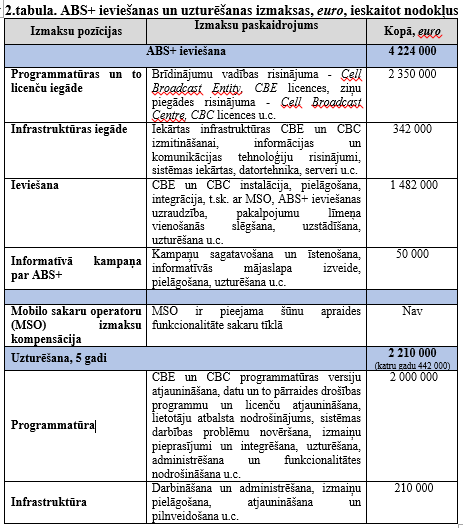 Šūnu apraides sistēmas risinājuma ieviešanai paredzēts piesaistīt finansējumu no Eiropas Savienības fondiem – Latvijas darbības programmā 2021.-2027.gadam, īstenojot ieguldījumu prioritāti specifiskā atbalsta mērķu programmā “Veicināt pielāgošanos klimata pārmaiņām, risku novēršanu un noturību pret katastrofām”, tādējādi nodrošinot efektīvu un pārdomātu preventīvo un gatavības pasākumu īstenošanu, mazinot iespējamos cilvēku upurus, pasargājot cilvēku dzīvības vai veselību, mazinot iespējamo kaitējumu videi vai īpašumam, kā arī mazinot iespējamos materiālos un finansiālos zaudējumus. Lai nodrošinātu ABS+ uzturēšanu, papildu nepieciešams finansējums 442 000 euro apmērā katru gadu. Saskaņā ar Ministru kabineta 2012.gada 11.decembra noteikumu Nr.867 “Kārtība, kādā nosakāms maksimāli pieļaujamais valsts budžeta izdevumu kopapjoms un maksimāli pieļaujamais valsts budžeta izdevumu kopējais apjoms katrai ministrijai un citām centrālajām valsts iestādēm vidējam termiņam” 10.4.apakšpunktu uzturēšanas izdevumi tiks pieprasīti papildus.Finanšu ministrijaLūdzam skaidrot ziņojuma projektā norādīto finansējuma apmēru šūnu apraides sistēmas risinājuma ieviešanai Latvijā un nepieciešamības gadījumā to precizēt, ņemot vērā, ka norādītais finansējums pārsniedz Latvijas Nacionālajā attīstības plānā 2021.-2027.gadam ietvertā pasākuma Nr.108 “Agrīnās brīdināšanas sistēmas izveide un ieviešana” sākotnēji plānoto finansējuma apmēru, kā arī darbības programmas 2021.-2027.gadam projekta ietvaros plānoto finansējumu.Vienlaikus vēršam uzmanību, ka darbības programma 2021.-2027.gada plānošanas periodam ir izstrādes procesā un joprojām norisinās diskusijas, tai skaitā ar Eiropas Komisiju, par pieejamo finansējuma sadalījumu un atbalstāmajām darbībām. Līdz ar to aicinām izvērtēt projekta virzību izskatīšanai Ministru kabinetā, ja vēl nav zināms, ka finansējums šūnu apraides sistēmas izveidei būs pieejams.Ņemts vērāProtokollēmuma projekts1. Pieņemt zināšanai iesniegto informatīvo ziņojumu.2. Atbalstīt informatīvajā ziņojumā piedāvāto risinājumu, kas paredz pilnveidot valsts agrīnās brīdināšanas sistēmu, ieviešot sabiedrības apziņošanas risinājumu, kas balstīts uz šūnu apraides sistēmu.3. Paredzēt, ka šajā informatīvajā ziņojumā piedāvāto risinājumu ieviešanu finansē, piesaistot ES fondu 2021.-2027.gada plānošanas perioda Darbības programmas “Izaugsme un nodarbinātība” specifiskā atbalsta mērķa “Veicināt pielāgošanos klimata pārmaiņām, risku novēršanu un noturību pret katastrofām” līdzekļus, ja ir apstiprināts piešķīrums šim mērķim iepriekš minētās darbības programmas ietvaros.4. Lai nodrošinātu Eiropas Parlamenta un Padomes 2018.gada 11.decembra direktīvas (ES) 2018/1972 “Par Eiropas Elektronisko sakaru kodeksa izveidi” prasību izpildi, atļaut Iekšlietu ministrijai rīkot iepirkuma procedūru šūnu apraides sistēmas dokumentācijas izstrādei, šim mērķim nepieciešamo finansējumu ne vairāk kā 30 000 euro apmērā nodrošinot Iekšlietu ministrijai (Valsts ugunsdzēsības un glābšanas dienestam) pamatfunkciju izpildei piešķirto līdzekļu ietvaros, vienlaikus vērtējot iespēju šim mērķim piesaistīt ārvalstu finanšu palīdzības finansēto projektu līdzekļus.Informatīvā ziņojuma projekts (19.-21.lpp.)Veicot tirgus priekšizpēti un nozarē pieejamo resursu analīzi, kā arī dažādu sistēmu ražotāju iesniegto informācija, tika  secināts, ka indikatīvi ABS+ ieviešanai nepieciešamais finansējums ir 4 270 500 euro apmērā un uzturēšanai indikatīvi nepieciešamais  finansējums ir 507 500 euro apmērā katru gadu. Izmaksu provizoriskais sadalījums apkopots 2.tabulā.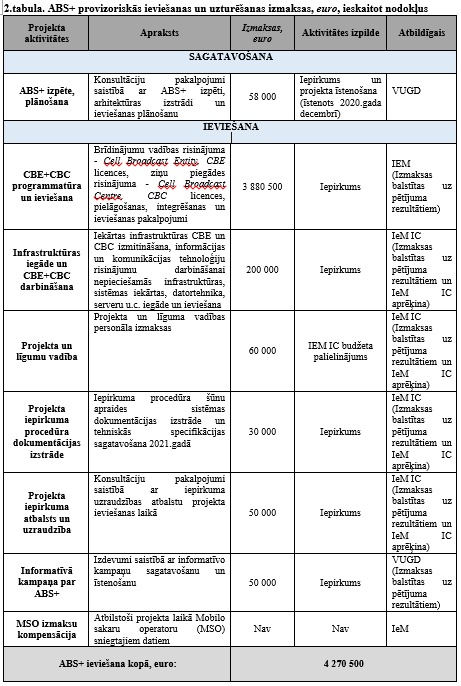 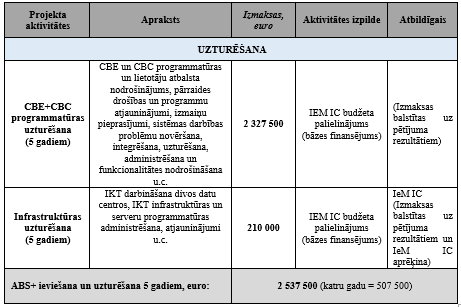 Šūnu apraides sistēmas risinājuma ieviešanai paredzēts piesaistīt Eiropas Savienības fonda 2021.-2027.gada plānošanas perioda Darbības programmas “Izaugsme un nodarbinātība” specifiskā atbalsta mērķa “Veicināt pielāgošanos klimata pārmaiņām, risku novēršanu un noturību pret katastrofām” līdzekļus, ja šāds piešķīrums šim mērķim tiks apstiprinātsLai nodrošinātu ABS+ uzturēšanu, papildus nepieciešams finansējums 507 500 euro apmērā katru gadu. Saskaņā ar Ministru kabineta 2012.gada 11.decembra noteikumu Nr.867 “Kārtība, kādā nosakāms maksimāli pieļaujamais valsts budžeta izdevumu kopapjoms un maksimāli pieļaujamais valsts budžeta izdevumu kopējais apjoms katrai ministrijai un citām centrālajām valsts iestādēm vidējam termiņam” 10.4.apakšpunktu, uzturēšanas izdevumi tiks pieprasīti papildus.PriekšlikumiPriekšlikumiPriekšlikumiPriekšlikumiPriekšlikumiInformatīvā ziņojuma projektsVides aizsardzības un reģionālās attīstības ministrijaVARAM atkārtoti informē, ka 2020.gada 17.novembra Valsts sekretāru sanāksmē ir izsludināti grozījumi Ministru kabineta 2006.gada 24.janvāra noteikumos Nr.71 “Valsts informācijas sistēmu attīstības projektu uzraudzības kārtība” (turpmāk – noteikumu projekts). Noteikumu projekta mērķis ir noteikt valsts informācijas sistēmu (turpmāk – VIS) un to darbībai nepieciešamo informācijas un komunikācijas tehnoloģisko (turpmāk – IKT) resursu un pakalpojumu attīstības projektu uzraudzības nodrošināšanai iesniedzamos dokumentus, izvirzot vienādas prasības visiem VIS attīstības projektiem neatkarīgi no to finansējuma avota, kā arī noteikt uzraudzības kārtību.Ņemot vērā, ka informatīvajā ziņojumā ir sniegta informācija par IKT risinājumu izveidi un attīstību īstenojot projektu un piesaistot Eiropas Savienības fondus – Latvijas darbības programmā 2021.-2027.gadam, īstenojot ieguldījumu prioritāti specifiskā atbalsta mērķu programmā “Veicināt pielāgošanos klimata pārmaiņām, risku novēršanu un noturību pret katastrofām”, lūdzam ņemt vērā, ka īstenojot minēto projektu, atbilstoši noteikumu projektā noteiktajai kārtībai, būs nepieciešams iesniegt VARAM pasākuma pieteikumu un pasākuma aprakstu. Papildus lūdzam projekta īstenošanas gaitai piesaistīt Iekšlietu ministrijas Informācijas centru.Ņemts vērāĪstenojot minēto projektu (šūnas apraides sistēmas ieviešanu), tiks ņemti vērā Ministru kabineta 2006.gada 24.janvāra noteikumu Nr.71 “Valsts informācijas sistēmu attīstības projektu uzraudzības kārtība” prasības un noteiktā kārtība, kā arī VARAM tiks iesniegti pasākuma pieteikums un pasākuma apraksts. Minētā projekta īstenošanā tiks piesaistīts Iekšlietu ministrijas Informācijas centrs.Informatīvā ziņojuma projekts (21.lpp.)Šūnu apraides sistēmas risinājuma ieviešanai paredzēts piesaistīt Eiropas Savienības fonda 2021.-2027.gada plānošanas perioda Darbības programmas “Izaugsme un nodarbinātība” specifiskā atbalsta mērķa “Veicināt pielāgošanos klimata pārmaiņām, risku novēršanu un noturību pret katastrofām” līdzekļus, ja šāds piešķīrums šim mērķim tiks apstiprināts.Protokollēmuma projekts3. Paredzēt, ka šajā informatīvajā ziņojumā piedāvāto risinājumu ieviešanu finansē, piesaistot ES fondu 2021.-2027.gada plānošanas perioda Darbības programmas “Izaugsme un nodarbinātība” specifiskā atbalsta mērķa “Veicināt pielāgošanos klimata pārmaiņām, risku novēršanu un noturību pret katastrofām” līdzekļus, ja ir apstiprināts piešķīrums šim mērķim iepriekš minētās darbības programmas ietvaros.Finanšu ministrijaLūdzam precizēt ziņojuma projekta III sadaļā “Atbalstāmais risinājums”, kā arī protokollēmuma projekta 3.puktā norādīto darbības programmas 2021.-2027.gada plānošanas perioda nosaukumu, svītrojot vārdus “Izaugsme un nodarbinātība”, ņemot vērā, ka tas ir 2014.-2020.gada plānošanas perioda darbības programmas nosaukums.Ņemts vērāInformatīvā ziņojuma projekts (21.lpp.)Šūnu apraides sistēmas risinājuma ieviešanai paredzēts piesaistīt Eiropas Savienības fonda 2021.-2027.gada plānošanas perioda Darbības programmas specifiskā atbalsta mērķa “Veicināt pielāgošanos klimata pārmaiņām, risku novēršanu un noturību pret katastrofām” līdzekļus, ja šāds piešķīrums šim mērķim tiks apstiprināts.Protokollēmuma projekts3. Paredzēt, ka šajā informatīvajā ziņojumā piedāvāto risinājumu ieviešanu finansē, piesaistot ES fondu 2021.-2027.gada plānošanas perioda Darbības programmas specifiskā atbalsta mērķa “Veicināt pielāgošanos klimata pārmaiņām, risku novēršanu un noturību pret katastrofām” līdzekļus, ja ir apstiprināts piešķīrums šim mērķim iepriekš minētās darbības programmas ietvaros.